UNITED NATIONS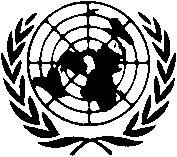 OFFICE ON DRUGS AND CRIMEANNOUNCEMENT FOR CONTRACTUAL SERVICES* This assignment does not carry any entitlement to social benefits such as medical insurance, pension, sick leave, etc.Background of the assignment:UNODC has been implementing since 2010 a regional project aiming at strengthening forensic services in West Africa and at establishing a regional network of forensic service providers, entitled “Enhancement of Forensic Science Services in West Africa” (XAW/K36). The project provides an overall umbrella to national institution and capacity building in the sub-region, implemented through UNODC national programmes. The establishment of a national laboratory, initially with focus on drug analysis, was identified as a priority area for immediate UNODC intervention. UNODC’s overall activities in forensics aim at strengthening forensic science services in West Africa in a standardized approach which will not only strengthen national capacity but also provide the basis for regional cooperation in the future. Similar approach will be used in providing assistance in Burkina Faso, Mali and Senegal in the forensic and scientific filed. It will be based on support provided earlier and adapted to the specific requirements of the individual countries. The initial focus will be on capacity building for drug testing and analysis in the three countries.Purpose of the assignment:The consultant will be responsible for the successful completion of activities that aim at strengthening the forensic science services and the laboratory capacity in Burkina Faso, Mali and Sénégal with focus on drug detection and analysis. The consultant will follow-up regularly on the status of implemented activities in the three countries and liaise with the stakeholders involved including laboratory staff, law enforcement counterparts selected suppliers, relevant forensic experts, UNODC colleagues.The consultant will work under the overall supervision of the UNODC Regional Office for West and Central Africa (ROSEN) (mainly related to organizational and administrative processes) and the UNODC Laboratory and Scientific Section in Vienna (mainly related to substantive issues), reporting to the Chief of the Law Enforcement Section.Specific tasks to be performed by the consultant:Strategic and technical assessment of the forensic services and capacity available in the three countries, Burkina Faso, Mali and Senegal, with focus on drug analysis; the assessment should consider prior assistance provided by UNODC and other partiesAssessment report and recommendations with details on specific requirements for each countryPreparation of and follow up on the purchase and delivery of equipment and materialsOrganization and delivery of training/mentoring sessions with focus on drug testing and analysisOn-site follow up mission(s), mid-term assessment after delivery of equipment and materials, and preferably during or after installation of instrumentation as much as feasible, final assessment after completion of trainingEducation: University degree in Forensic Sciences or equivalent.Professional Experience: capacity and infrastructure building projects in West Africa including procurement of equipment and organization of training sessions, ideally in the forensic field. project management. Excellent communication and organizational skills.Demonstrated ability to work effectively in a multidisciplinary as well as a multicultural environment.Languages: English and French are the working languages of the United UN Secretariat. For the position advertised, fluency in English and French with proven drafting and communication skills is required. All applicants are requested to complete a United Nations Personal History form (PHP), available online (inspira.un.org) or send a complete United Nations Personal History form (P.11). Applicants should also outline in a cover letter why they consider themselves qualified for the position. Due to the expected high volume of applications, only candidates under serious consideration will be contacted. All applications should be sent to consultants@unvienna.org, by e-mail with PHP/P.11 in pdf format attached and with the announcement number mentioned clearly in the subject line. Preference will be given to equally qualified women applicants.ANNOUNCEMENT NUMBER27-CON-14DEADLINE FOR APPLICATIONS06 August 2014TITLE Consultant (Provision of forensic support to Burkina Faso, Mali and Senegal)ANTICIPATED DURATIONAugust 2014 to September 2015, 97 working daysORGANIZATIONAL UNITUNODC ROSENDUTY STATIONDakar, SenegalESTIMATED REMUNERATION*TBD